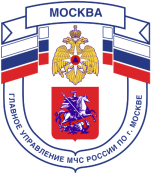 Главное управление МЧС России по г. МосквеУправление по Новомосковскому и Троицкому АО1 региональный отдел надзорной деятельности142784, г. Москва, пос. Московский, д. Румянцево, стр.2, подъезд 16В, тел.+7(495)240-52-46,email:unitao.1rond@yandex.ruС наступлением солнечных дней владельцы садовых участков и дач устремляются за город. Статистика в России подтверждает, что примерно половина загораний приходится именно на весенний период. Это должны знать в дачных кооперативах и садоводческих товариществах. Впрочем, в первую очередь требования пожарной безопасности следует соблюдать самим владельцам. В целях обеспечения пожарной безопасности в садоводческих товариществах и дачных кооперативах рекомендуем:- воздержаться от сжигания мусора, сухой травы и разведения костров на территориях, прилегающих к садовым домам и дачным постройкам; - не применять открытый огонь для освещения (свечи, факелы);- не оставлять без присмотра детей;- не курить в постели в нетрезвом состоянии;- не нарушать правила топки печей, не применять для розжига печей бензин, керосин и другие горючие жидкости.Неосторожное обращение с огнем при сильном ветре грозит загоранием сразу нескольких строений. Учитывая то, что садоводческие массивы, как правило, находятся в удалении от пожарных частей, нужно особенно ответственно относиться к вопросам пожарной безопасности. На случай пожара или загорания необходимо иметь в удобном и доступном месте первичные средства пожаротушения: бочки с водой, ведро, приставную лестницу, топор и лопату, а лучше всего иметь огнетушитель. Правления садоводств и кооперативов должно заранее предусмотреть быстрый сбор владельцев по тревоге. На садовых участках можно установить звуковые сигналы. Первичные средства пожаротушения на участках лучше располагать с наружной стороны домика.Если все-таки на вашем участке произошел пожар, то немедленно оповестите дачников близлежащих домов и сообщите о пожаре по телефону 101, или 112. До прибытия пожарных, не мешкая, не впадая в панику, приступайте к тушению пожара самостоятельно, используя воду, песок и землю. Для предупреждения распространения огня на другие постройки, охлаждайте их водой.Тел. пожарной охраны – «101»Единый телефон доверияГлавного управления МЧС России по г. Москве: +7(495) 637-22-22mchs.qov.ru – официальный интернет сайт МЧС России1 региональный отдел надзорной деятельностиemail:unitao.1rond@yandex.ru